Republika Hrvatska
Zadarska županija 
DOM ZDRAVLJA ZADARSKE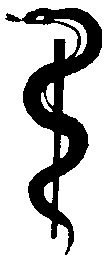 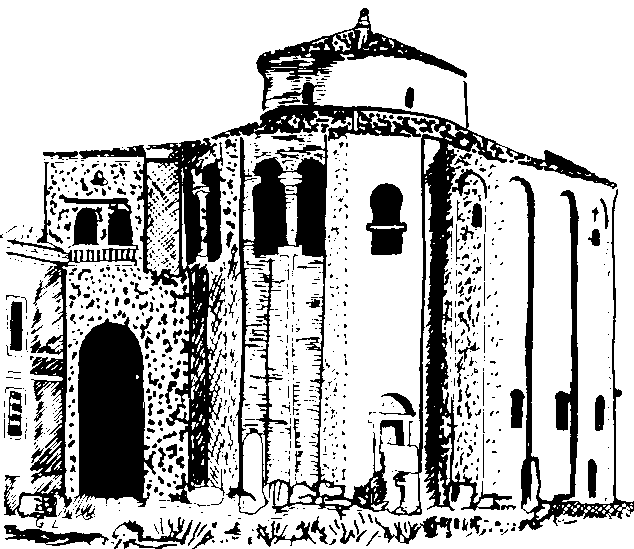 ŽUPANIJE  23000 ZADAR,  Mažuranića 28b         Žiro račun kod ERSTE BANK, IBAN: HR1324020061101031759OIB: 82455745471      E-mail: dzz@dzzdzup.hrUpravaZadar, 7.3.2024.Ur. broj: 01-963/2024Na temelju članka 30. Statuta Doma zdravlja Zadarske županije, ravnateljica donosi slijedeću O  D  L  U  K  UPoništava se natječaj za radno mjesto doktor medicine - specijalist medicine rada i sporta, na određeno vrijeme, mjesto rada Zadar, objavljen dana 11.12.2023. godine na mrežnim stranicama Doma zdravlja Zadarske županije i Zavoda za zapošljavanje.     Ravnateljica:						 	Mr. sc. Renata Bek, dr. med., spec. psihijatarTelefon 023/239-800		                                       Fax 023/239-802